Publicado en México el 13/03/2020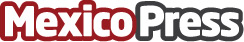 Vidoomy México potencia su equipo comercial con Felipe VillanuevaVidoomy Media ha incorporado recientemente a Felipe Villanueva a su equipo de ventas en México, con el objetivo de multiplicar sus operaciones en el país y aumentar la cartera de clientes de la adtech en la regiónDatos de contacto:Marta Busons673688225Nota de prensa publicada en: https://www.mexicopress.com.mx/vidoomy-mexico-potencia-su-equipo-comercial Categorías: Marketing E-Commerce Recursos humanos http://www.mexicopress.com.mx